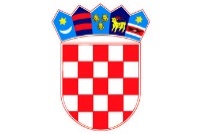 REPUBLIKA HRVATSKASREDIŠNJI DRŽAVNI URED ZA HRVATE IZVAN REPUBLIKE HRVATSKEP R I J A V N I    O B R A Z A Cza izdavanje Potvrde o pripadnosti hrvatskoj nacionalnoj manjini, hrvatskom iseljeništvu ili hrvatskom narodu u Bosni i Hercegovini vezano uz Program suradnje s hrvatskim znanstvenicima u dijaspori - Znanstvena suradnja u svim znanstvenim područjima u trajanju najdulje do 31. svibnja 2023.Osobni podatci:	Ime ____________________________________________________________________	Prezime ________________________________________________________________	Spol (zaokružiti)		M			Ž	Datum i mjesto rođenja ___________________________________________________	Država rođenja __________________________________________________________ 	Državljanstvo:	1. ________________________________________________________2.   _______________________________________________________Prebivalište:Ulica i broj ______________________________________________________________Mjesto i poštanski broj ____________________________________________________Država _________________________________________________________________Telefon ________________________________________________________________Adresa e-pošte __________________________________________________________Broj putne/ih isprave/a  ___________________________________________________Mjesto i država izdavanja  _________________________________________________Stečena stručna sprema  Navedite naziv studija koji ste završili:________________________________________Navedite datum upisa i završetka studija: _____________________________________Navedeni studij je trajao ____ semestara.Zaposlenje:_________________________________________________________________________________________________________________________________________________Prijavljujem projektni prijedlog: __________________________________________________________________________________________________________________________________________________________Za točnost podataka jamčim pod kaznenom i materijalnom odgovornošću.Mjesto i datum:___________________________		Potpis: _______________________